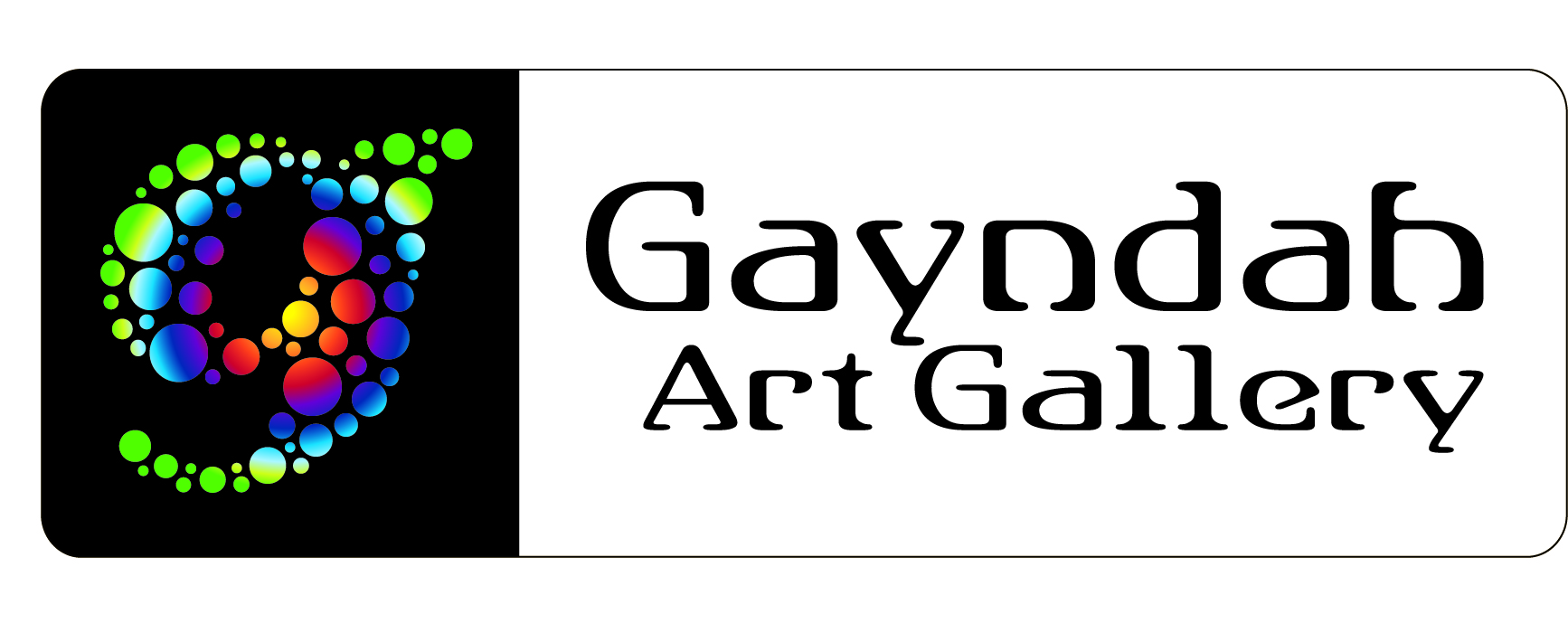 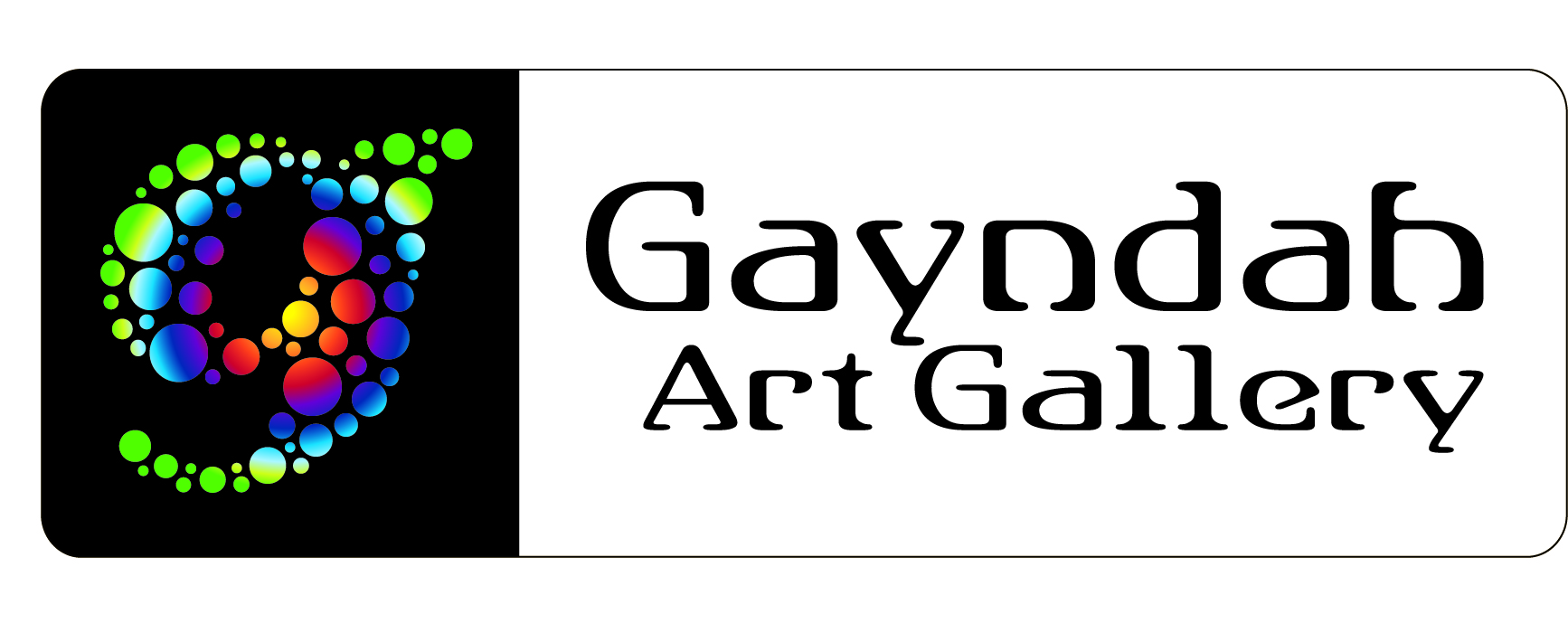 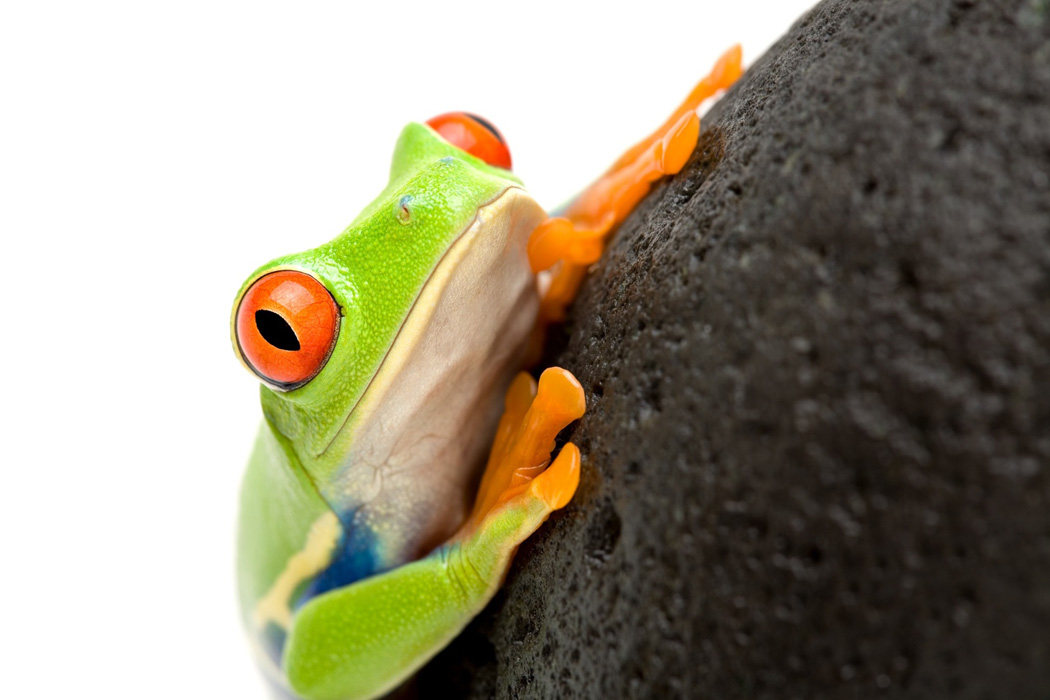 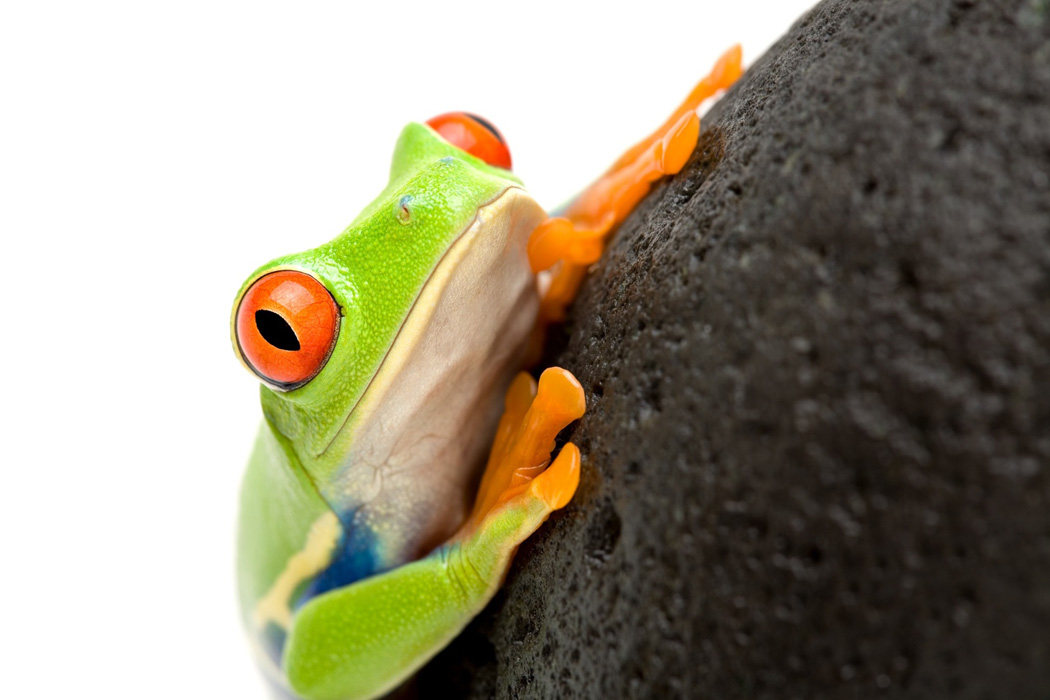 MEMBERSHIP APPLICATION FORM Registration Type:	INDIVIDUAL: $15	COUPLE: $25		FROGLET $5PERSON #1Surname:		_______________________________________________________________Given Name(s):	_______________________________________________________________ PERSON #2Surname:		_______________________________________________________________Given Name(s):	_______________________________________________________________FROGGLET/sSurname:		_______________________________________________________________Given Name (s)	_______________________________________________________________Date of Birth:	_______________________________________________________________CONTACT DETAILSMailing Address:	_______________________________________________________________			Suburb: 	_______________________________  Postcode: ____________Home Phone:	(07) ___________________________________________________________   Mobile Phone:  	Person #1: ____________________________________________________	Person #2: ____________________________________________________Email Address:  	_______________________________________________________________MEMBERSHIP APPLICATION FORM DECLARATIONIn completing and signing this Friends of Gayndah Gallery Membership Application Form, I/we acknowledge and accept the following Terms & Conditions:The period of membership is per calendar year (March 1st to February 28/29th).  Members will receive a numbered badge on payment of membership fee. Replacement of lost badges will be the responsibility of the member. Available from Kencraft.Members are entitled to visit the Gayndah Art Gallery outside of the normal hours of operation by appointment.Members will receive email notification of upcoming Gayndah Art Gallery special events/functions.Members will receive automatic entry into Gayndah Art Gallery MEMBERS ONLY prize draws, whether they are in attendance or not.Members are entitled to receive other benefits as offered by the Gallery.Acceptance of Membership is entirely at the discretion of the Gayndah Art Gallery Committee.Signature of Person #1:  _______________________________________  Date:  _______________Signature of Person #2:  _______________________________________  Date:  _______________Signature of Frogglet #1________________________________________Date:  _______________			Signature of Frogglet #2________________________________________Date: ________________Membership Fees will be due on 1st March in each calendar year. Upon receipt of first year fees, members will be issued with one numbered badge each, as illustrated below.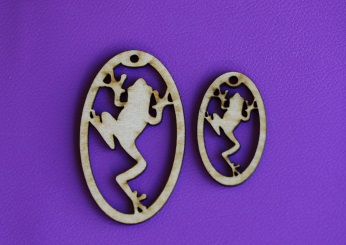 Bank details for transfers:BSB 			084 560Account Number	94954 9454Account Name	Friends of Gayndah Gallery